Expression of Interest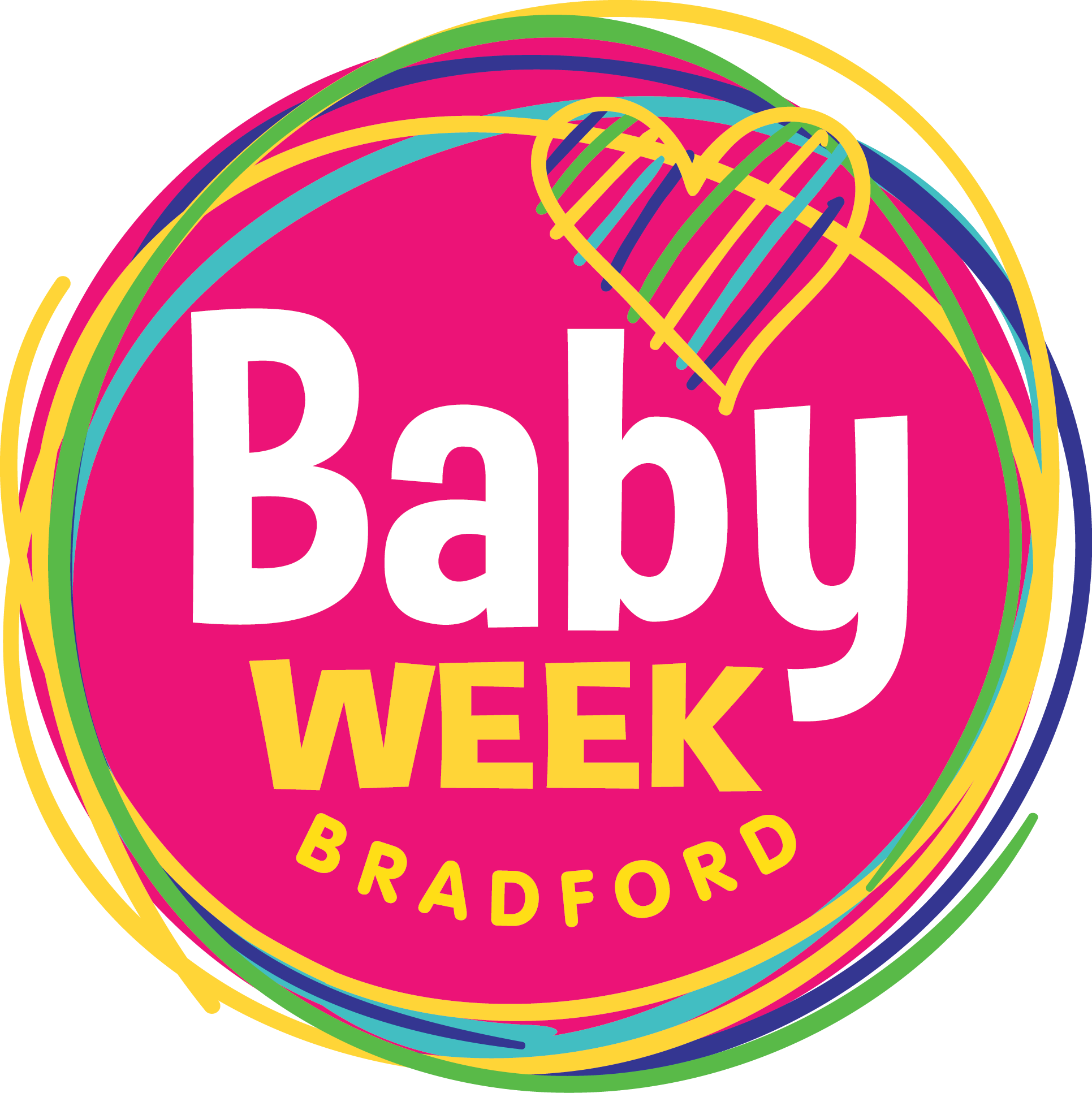 We want to hear from individuals/organisations who wish to be considered for the contract to Lead on the development and delivery of Baby Week Bradford, 15 – 21 November 2021 - “Bradford Babies are everyone’s Business”. Please return the completed form by email to Kerry Bennett, Integration & Change Manager by 9 August 2021. Kerry.bennett@betterstartbradford.org.uk If you would like further information, please note Kerry is on holiday until Monday 2 August, so in the meantime, please contact Michelle Thompson, Communications Manager, until she’s back michelle.thompson@betterstartbradford.org.uk1. The contract you are interested in submitting this EOI for2. Main contact details3. Individuals/Organisation details Continue on an additional sheet if required5. ReferencesReferences: Please provide details of two referees who can confirm your experience in delivering similar contracts6. Signature I confirm that the details in this form are correct.Please submit expressions of interest including a CV/credentials and letter outlining how your experience matches the requirements and how you would approach the work. These should be returned to Kerry Bennett, Integration & Change Manager by 9/8/2021.kerry.bennett@betterstartbradford.org.ukBetter Start Bradford Mayfield Centre, Broadway AvenueBradford, BD5 9NPTimelineClosing date for EOIs:                                   9/8/2021Assessment by panel:                                  10/8/2021Contract start:                                               23/8/2021Better Start Bradford are looking for consultancy support to lead on the development and delivery of Baby Week Bradford, 15 – 21 November 2021 - “Bradford Babies are everyone’s Business”.Name:Name:Address:Address:Email:Telephone No:Organisation Name:Organisation Name:Address:Address:Email:Telephone No:Legal Status (Registered charity, CIO, CIC etc):Geographic coverage:Please describe your relevant experience, skills and knowledge. Please include a broad outline of your planned approach and two examples of similar work. Maximum 1000 words.Referee 1:Referee 2:Printed Name:Signature: